Информацияпо проведённым мероприятиямв Маджалисской СОШ им. Темирханова Э.Д.,посвящённые Международному дню борьбы с коррупцией.9 декабря-Международный день борьбы с коррупциейКоррупция — это проблема, которая касается абсолютно всех граждан страны. Мы все мечтаем о том, чтобы жить в государстве, где экономика находится на подъеме, каждый имеет право на выбор, законы исполняются неукоснительно и никто не может воспользоваться привилегированным положением. Но до тех пор, пока процветает коррупция, обо всех этих возможностях можно только мечтать. И это справедливо для большинства стран, потому и появился Международный день борьбы против коррупции. Каждый год его отмечают девятого декабря. Этот праздник специально придуман для того, чтобы привлечь к проблеме как можно больше внимания, заставить многих людей задуматься о будущем своей страны. История праздника Долгой истории у этого торжества нет. По инициативе ООН 9 декабря отмечается Международный день борьбы с коррупцией. В этот день в 2003 году в мексиканском городе Мерида на Политической конференции высокого уровня была открыта для подписания Конвенция ООН против коррупции, принятая Генеральной ассамблеей ООН 1 ноября 2003 года. Информация о проведённой работе в Маджалисской СОШ им. Темирханова ,приуроченная Международному дню борьбы против коррупции. Главная задача антикоррупционной деятельности в школе-воспитать в учащихся ценностные установки(уважение к демократическим ценностям,неравнодушие ко всему тому,что происходит рядом:честность,ответсвенность за поступки,постоянное усовершенствование личной,социальной,познавательной и культурной компетентности). В школе разработан план антикоррупционного воспитания учащихся,где отражены разнообразные формы и методы воспитательной работы, в календарно-тематическом планировании так же предусмотрены темы антикорупционной направленности. Так,в Маджалисской СОШ им. Темирханова Э.Д. среди учащихся и персонала проведена целенаправленная профилактическая работа по искоренению подобного явления в сфере образования. Согласно плану мероприятий Недели антикоррупционных инициатив (01-11 дек.2020 г.) Министерства образования и науки Республики Дагестан  , приуроченной к Международному дню борьбы с коррупцией,  В “Маджалисской СОШ им.Темирханова Э.Д.» были проведены мероприятия: 1.Конкурс плакатов и рисунков. 2.Конкурс сочинений-эссе. 3.Классные часы.5 кл “Детям о коррупции”,6кл.”Вместе против коррупции” ,7кл.”Коррупция - бомба замедленного действия”. 4.Агитбюллетени. 5.Круглые столы и т.д. 6.Стенд «Коррупции-НЕТ!» 7.Демонстрация документальной хроники 8.Открытое внеклассное мероприятие в 9А и 10 В классах 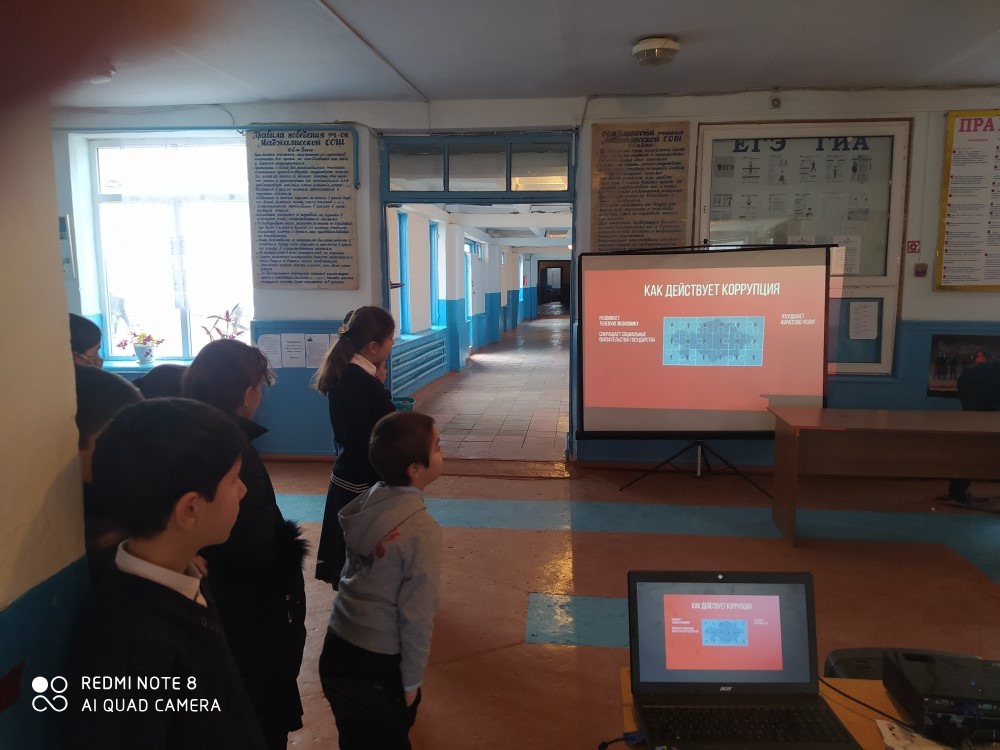 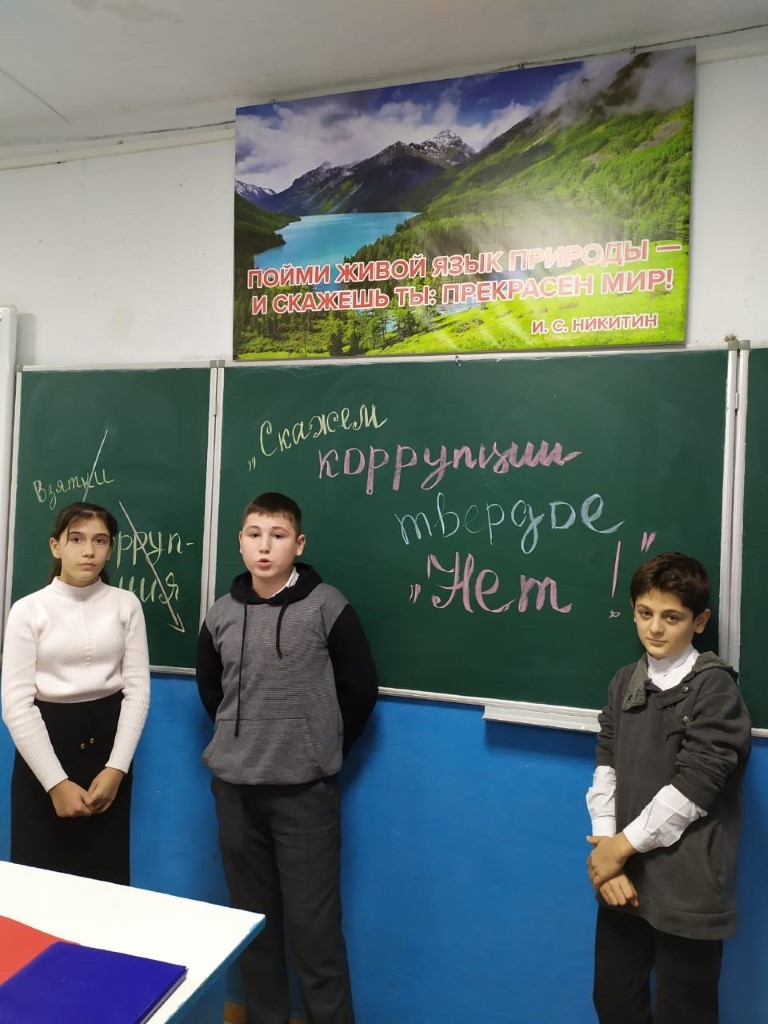 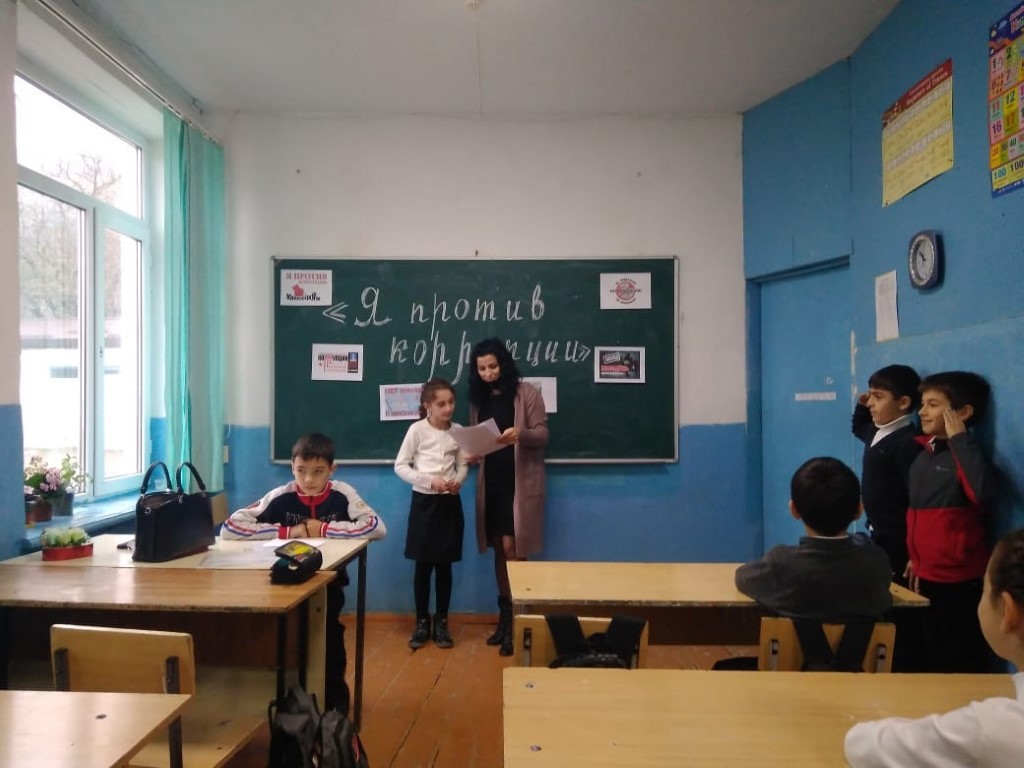 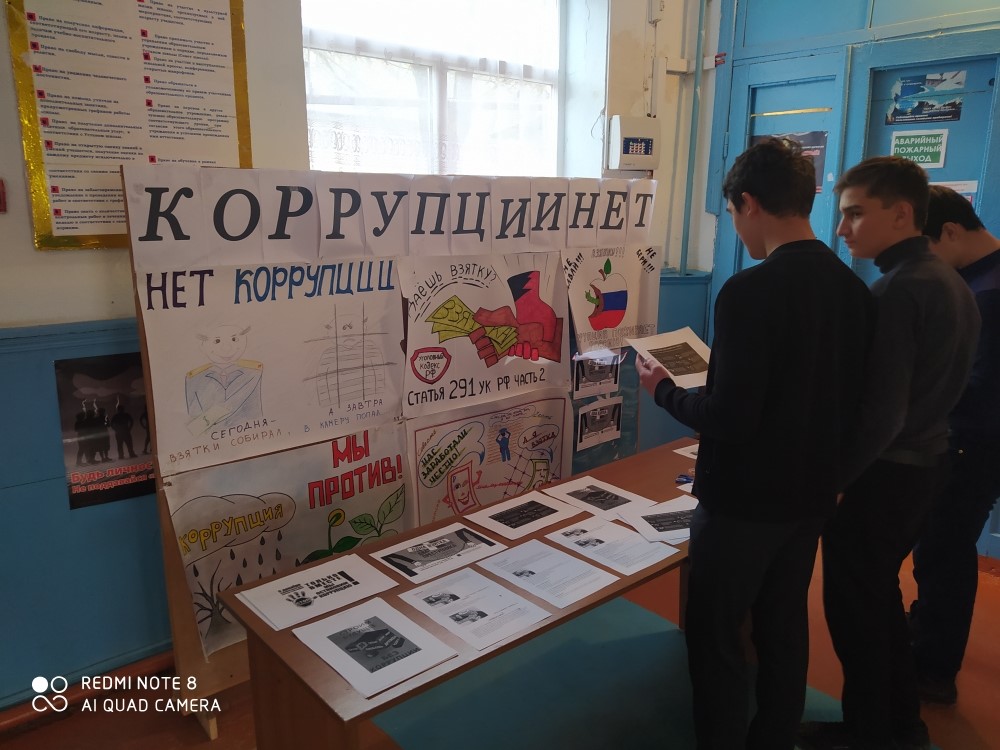 --